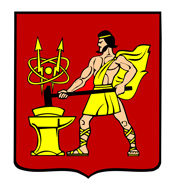 АДМИНИСТРАЦИЯ ГОРОДСКОГО ОКРУГА ЭЛЕКТРОСТАЛЬМОСКОВСКОЙ ОБЛАСТИПОСТАНОВЛЕНИЕ07.10.2020 № 650/10О внесении изменений в постановление Администрации городского округа Электросталь Московской областиВ соответствии со ст. 217 Гражданского кодекса Российской Федерации, Федеральным законом от 06.10.2003 № 131-ФЗ «Об общих принципах организации местного самоуправления в Российской Федерации», Федеральным законом от 21.12.2001 № 178-ФЗ «О приватизации государственного и муниципального имущества»,   постановлением Правительства Российской Федерации от 27.08.2012 № 860 «Об организации и проведении продажи государственного или муниципального имущества в электронной форме», Соглашением   о взаимодействии при подготовке, организации и проведении торгов и иных конкурентных процедур между Комитетом по конкурентной политике Московской области, Государственным казенным учреждением Московской области «Региональный центр торгов» и Администрацией городского округа Электросталь Московской области от 29.06.2015 № 64-29-06/2015, Прогнозным планом приватизации муниципального имущества на 2020 год, утвержденным решением Совета депутатов городского округа Электросталь    Московской    области    от    26.02.2020       №   415/70,    Администрация городского округа Электросталь Московской области ПОСТАНОВЛЯЕТ:1. Внести изменения в постановление Администрации городского округа Электросталь Московской области от 22.09.2020 № 600/9 «О приватизации посредством публичного предложения в электронной форме имущества, находящегося в собственности городского округа Электросталь Московской области», изложив пункты 7-9 в следующей редакции:«7. В качестве органа, уполномоченного на осуществление функций по организации и проведению торгов по продаже имущества, указанного в п.1 настоящего постановления определить Комитет по конкурентной политике Московской области.8. Установить существенные условия договора купли-продажи имущества, указанного в п.1 настоящего постановления:8.1. срок оплаты по итогам торгов – единовременное внесение всей суммы стоимости имущества в течение 10-ти календарных дней с даты подписания договора по реквизитам, указанным в договоре купли-продажи;8.2. срок передачи объекта – не позднее чем через 30 (тридцать) дней после дня полной оплаты стоимости имущества.8.3. срок сохранения назначения имущественного комплекса в соответствии с видом разрешенного использования земельного участка с кадастровым номером 50:46:0030202:84 в течение 2 месяцев с момента приватизации.9. Комитету имущественных отношений Администрации городского округа Электросталь Московской области (Головина Е.Ю.):9.1. подготовить необходимые материалы на имущество, указанное в п.1 настоящего постановления, внести данные в подсистему АРИП ЕАСУЗ МО и передать для проведения торгов в Комитет по конкурентной политике Московской области;9.2. опубликовать информационное сообщение о проведение торгов по продаже имущества, указанного в п.1. настоящего постановления на официальном сайте не менее чем за 30 дней до проведения торгов;9.3. обеспечить участие представителей Комитета имущественных отношений Администрации городского округа Электросталь Московской области  в работе комиссии по проведению торгов по продаже имущества, указанного в п.1. настоящего постановления;9.4. обеспечить заключение договора купли-продажи имущества, указанного в п.1 настоящего постановления с победителем торгов (Покупателем) и совершить иные действия, связанные с переходом права собственности на него;9.5. осуществить в установленном порядке передачу имущества, указанного в п.1. настоящего постановления, победителю торгов (Покупателю) после его полной оплаты.»2. Разместить настоящее постановление на официальном сайте городского округа Электросталь Московской области в сети «Интернет» (www.electrostal.ru).3. Контроль за исполнением настоящего постановления оставляю за собой.Временно исполняющий полномочияГлавы городского округа                                                                                        И.Ю. Волкова 